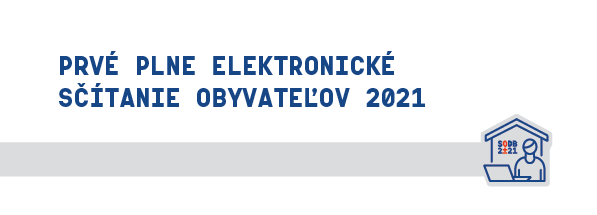 Nemohli ste sa sčítať sami ani s pomocou blízkej osoby? Navštívte kontaktné miesto, kde Vám náš asistent rád pomôže.OBEC LUPOČObecný úrad Lupoč č. 102, 985 11PREVÁDZKOVÁ DOBAPondelok: 	7:00 hod.  -  16:00 hod.Utorok: 		7:00 hod.  -  14:00 hod.Streda: 		7:00 hod.  -  16:00 hod.Štvrtok: 		7:00 hod.  -  14:00 hod.Piatok: 		7:00 hod.  -  15:00 hod.KontaktNemohli ste sa sčítať sami ani s pomocou blízkej osoby?Nemôžete sa dostaviť na kontaktné miesto?Požiadajte o mobilného asistenta sčítania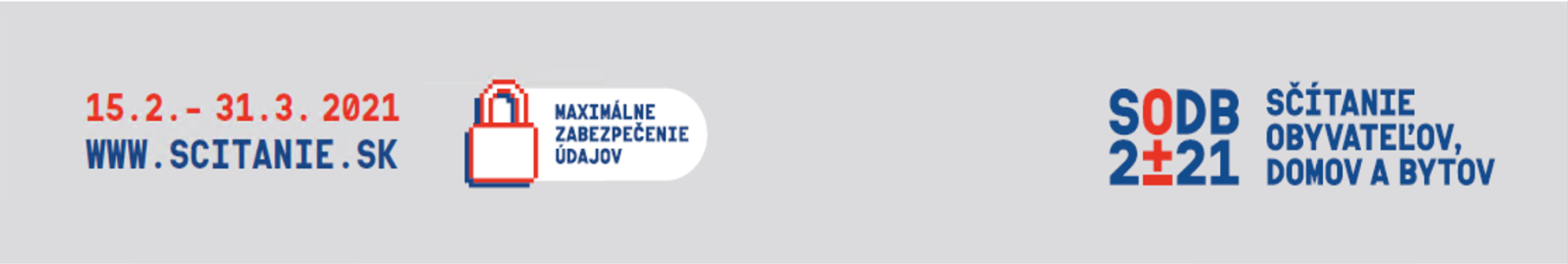 